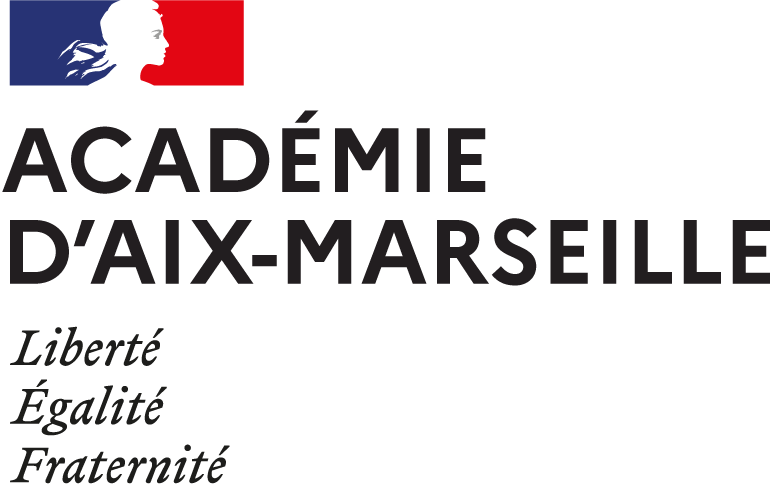 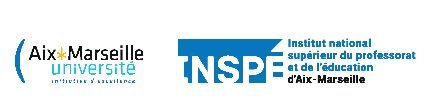 Professeur et CPE stagiaire second degré publicANNEE SCOLAIRE 2023 - 2024Bulletin de demande d’accompagnement renforcéCe document a vocation à informer tous les acteurs de la formation afin que chacun puisse apporter l'aide requise au dépassement de ces difficultés. Il peut déboucher sur une procédure d’accompagnement renforcé, un aménagement de la formation.Nom, Prénom du stagiaire : Etablissement(s) d’exercice : Discipline :Corps, voie d'accès :Quotité horaire : Niveaux d’enseignement : Ce formulaire, visé par le stagiaire, est à adresser conjointement à :accompagnement-entree-metier@ac-aix-marseille.fr, et pour l'Inspé à eleonora.bee@univ-amu.frCe formulaire, visé par le stagiaire, est à adresser conjointement à :accompagnement-entree-metier@ac-aix-marseille.fr, et pour l'Inspé à eleonora.bee@univ-amu.frUn bulletin de demande d’accompagnement renforcé peut être rédigé par l'un des acteurs de la formation intervenant auprès des FSTG (inspecteur, tuteur, chef d'établissement, référent INSPÉ, formateur) ou le stagiaire lui-même.Il fait suite à l'observation ou au ressenti de difficultés certaines et récurrentes du stagiaire dans son parcours de professionnalisation.  Ces difficultés peuvent se situer à trois niveaux :- pronostic négatif quant aux atteintes des compétences professionnelles attendues ;- mise en danger des élèves ou du stagiaire- implication personnelle insuffisante du stagiaire dans le processus de construction des compétences professionnelles attendues (conception, mise en œuvre, régulation de sa pratique professionnelle)Un bulletin de demande d’accompagnement renforcé peut être rédigé par l'un des acteurs de la formation intervenant auprès des FSTG (inspecteur, tuteur, chef d'établissement, référent INSPÉ, formateur) ou le stagiaire lui-même.Il fait suite à l'observation ou au ressenti de difficultés certaines et récurrentes du stagiaire dans son parcours de professionnalisation.  Ces difficultés peuvent se situer à trois niveaux :- pronostic négatif quant aux atteintes des compétences professionnelles attendues ;- mise en danger des élèves ou du stagiaire- implication personnelle insuffisante du stagiaire dans le processus de construction des compétences professionnelles attendues (conception, mise en œuvre, régulation de sa pratique professionnelle)Nature des difficultés, origine(s) probable(s) :Nature des difficultés, origine(s) probable(s) :Pouvez-vous identifier, une (des) piste(s) de résolution des difficultés ?Visite conseil 	Aménagement de service 	☐Actions spécifiques de formation Formation autorité et gestion de classe       Formation éthique et déontologieAccompagnement renforcé 	Renforcement du tutorat 	Autres (lesquelles)Pouvez-vous identifier, une (des) piste(s) de résolution des difficultés ?Visite conseil 	Aménagement de service 	☐Actions spécifiques de formation Formation autorité et gestion de classe       Formation éthique et déontologieAccompagnement renforcé 	Renforcement du tutorat 	Autres (lesquelles)Bulletin rédigé par :Nom, prénom : 	Fonction :Fait le : 	àSignatureBulletin rédigé par :Nom, prénom : 	Fonction :Fait le : 	àSignatureLe stagiaire (faire précéder la signature de la mention "vu et pris connaissance")SignatureLe stagiaire (faire précéder la signature de la mention "vu et pris connaissance")Signature